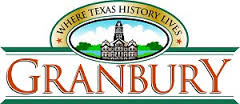 Granbury League Local By-Laws:Only players, managers, coaches, sport officials or sponsors are allowed in the dugout. Absolutely no children on the field on game night, or adult league activity. Umpires and League Supervisors will be enforcing this rule strictly.Games must start and finish with a minimum of 8 players total.Coed must start with 4 females. If teams bat 12, there must be a minimum of 5 females in the lineup. Teams can start with either male or female batter, must alternate throughout. Bats must be in bat holders to be used in the game by the end of team’s first at bat.Hot Dot Balls for Men’s and Women’s League. And Women’s Green Dot Balls for coed league must be used.Batter starts off with a 1-1 count.Home Run Rule: Mixed American/National –  2 home runs per gender anything after will be 1 up.Mixed Recreational – 1 home run, anything after will be 1 up.Men’s -5 home runs anything after will be 1 up.Women’s – unlimited Home RunsCoed 1 courtesy runner per inning, any player, male for male, female for female, if the courtesy runner is still on base when his/her turn at bat comes up, the original base runner can take their place with no penalty. Women get 2 courtesy runners per inning. Men 1 courtesy runner per inning.Any bat flip/throw, under umpire discretion, results in automatic out or ejection. If runners on base score, the run(s) will count in certain situations. Zero tolerance on Alcohol, and Fighting. Cops will be called. Foul language directed towards another team, umpire, or league supervisor can result in an ejection or suspension.  Any complaints or concerns involving your team must be addressed by the coach.Teams may pick up players to have enough to fill a team. (If you have 8 you can pick up 2) but teams can’t pick up players for the tournament.  Middle Rule:  The act of the pitcher in the pitcher’s area being left in a defenseless manner.	1st offense – the batter is automatically out, immediate and final warning to both teams	2nd offense – Regardless which team, the batter will be ejected from the game	3rd offense – the team at fault will forfeit the game